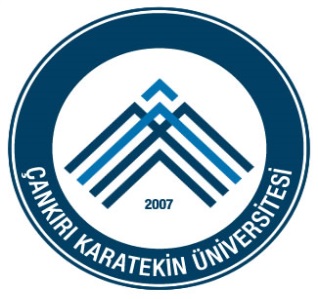 T.C.ÇANKIRI KARATEKİN  ÜNİVERSİTESİFEN  FAKÜLTESİ BİRİM GÖREV TANIMLARIBİRİM:Dekan YardımcılığıBAĞLI OLDUĞU BİRİM:DekanlıkGÖREVİN KISA TANIMI:Fakültenin Eğitim-Öğretim Faaliyetleri, idari mali işler ile  ilgili  çalışmaları yürütmek ve  denetlemek.GÖREV VE SORUMLULUKLARGÖREV VE SORUMLULUKLARBirimin tüm sevk ve idaresinde Dekana birinci derecede yardımcı olmak,Fakültenin Eğitim-Öğretim faaliyetlerini organize etmek, Dekanın görevi başında bulunmadığı zamanlarda Dekanlığa vekalet etmek,  Dekana karşı sorumlu olmak,Dekanın görevi başında bulunmadığı zamanlarda Fakülte Akademik Kurulu, Fakülte Kurulu ve Fakülte Yönetim Kurulu gibi kurullara başkanlık etmek,Akademik ve İdari Personelin atama, kadro, izin, rapor ve diğer özlük haklarını takip etmek, bu konuda personelin isteklerini dinlemek,Faaliyet raporu, stratejik plan, iç kontrol standartları uyum eylem planı ve denetim raporunu kontrol etmek,Satın alma ve ihalelerle ilgili çalışmaları denetlemek ve sonuçlandırmak,Yatay Geçiş, Dikey Geçiş, Çift Anadal, Yandal, Yabancı öğrenci kabulü ile ilgili çalışmaların takibini yapmak, Öğrencilerin ders uyumu ve muafiyeti ile ilgili komisyonlara başkanlık etmek,Eğitim-Öğretim ile ilgili işleri denetlemek,Öğrenci staj talepleri incelemek ve koordine etmek,Ders planları, dersliklerin dağılımı, sınav programları ile ilgili çalışmaları planlamak,Sınavların zamanında yapılmasını, dersliklerin etkin bir şekilde kullanılmasını sağlamak,Erasmus, Farabi programlarından yararlanmak isteyen öğrencilere yardımcı olmak bölümlerde koordinasyonu sağlamak.Birimin tüm sevk ve idaresinde Dekana birinci derecede yardımcı olmak,Fakültenin Eğitim-Öğretim faaliyetlerini organize etmek, Dekanın görevi başında bulunmadığı zamanlarda Dekanlığa vekalet etmek,  Dekana karşı sorumlu olmak,Dekanın görevi başında bulunmadığı zamanlarda Fakülte Akademik Kurulu, Fakülte Kurulu ve Fakülte Yönetim Kurulu gibi kurullara başkanlık etmek,Akademik ve İdari Personelin atama, kadro, izin, rapor ve diğer özlük haklarını takip etmek, bu konuda personelin isteklerini dinlemek,Faaliyet raporu, stratejik plan, iç kontrol standartları uyum eylem planı ve denetim raporunu kontrol etmek,Satın alma ve ihalelerle ilgili çalışmaları denetlemek ve sonuçlandırmak,Yatay Geçiş, Dikey Geçiş, Çift Anadal, Yandal, Yabancı öğrenci kabulü ile ilgili çalışmaların takibini yapmak, Öğrencilerin ders uyumu ve muafiyeti ile ilgili komisyonlara başkanlık etmek,Eğitim-Öğretim ile ilgili işleri denetlemek,Öğrenci staj talepleri incelemek ve koordine etmek,Ders planları, dersliklerin dağılımı, sınav programları ile ilgili çalışmaları planlamak,Sınavların zamanında yapılmasını, dersliklerin etkin bir şekilde kullanılmasını sağlamak,Erasmus, Farabi programlarından yararlanmak isteyen öğrencilere yardımcı olmak bölümlerde koordinasyonu sağlamak.DİĞER BİRİMLERLE İLİŞKİSİ:Tüm Birimler